Tymchenko Sergiy PavlovichExperience:Position applied for: 3rd EngineerDate of birth: 10.04.1981 (age: 36)Citizenship: UkraineResidence permit in Ukraine: YesCountry of residence: UkraineCity of residence: KhersonPermanent address: ap.33. Lavreniova 18Contact Tel. No: +38 (066) 057-46-85E-Mail: tymserg@meta.uaSkype: tymserg1981U.S. visa: Yes. Expiration date 01.01.2019E.U. visa: Yes. Expiration date 19.06.2019Ukrainian biometric international passport: Not specifiedDate available from: 03.10.2017English knowledge: GoodMinimum salary: 3300 $ per month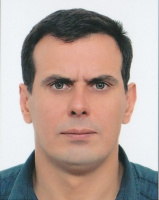 PositionFrom / ToVessel nameVessel typeDWTMEBHPFlagShipownerCrewing3rd Engineer03.05.2017-11.08.2017BarbaraBulk Carrier37055Zulcer 6RTA 5237055LiberaMST. Mineralien Schiffahst spedition und&mdash;3rd Engineer26.06.2016-09.01.2017BarbaraBulk Carrier37055Zulcer 6RTA 527500 KwLiberiaMSTKOF- Kreving LTD3rd Engineer01.09.2015-05.03.2016CarolaBulk Carrier73000Sulzer 7 RTA488877 kwLiberiaBlumenthal GMBH&CO.KGVita maritim3rd Engineer08.11.2014-15.05.2015M/V  BarbaraBulk Carrier37055Sulzer  6-RTA-527500 kwLiberianMST. Mineralien Schiffahst spedition undKoff krewing ltd3rd Engineer16.01.2014-11.08.2014M/V  YuliaBulk Carrier30877STX B&W6480 kwLiberianMST. Mineralien Schiffahst spedition undKoff krewing ltd3rd Engineer17.04.2013-19.10.2013M/W BarbaraBulk Carrier37055Sulzer  6-RTA-527500LiberianMST. Mineralien Schiffahst spedition undKOF. krewing LTDMotorman 1st class11.09.0012-04.03.2013M/V .FenellaBulk Carrier21610Pielstik 40-606500LiberiiaMST. Minerallien Schiffahst Spedition unKof Krewing LTD.4th Engineer11.06.2012-03.08.2012Ruth Borchiard Ex.Name. Nathali EhlerContainer Ship11367MAK  M9-4311424London/  A&BReederei EhlerMarlou Nawigation UkraineMotorman 1st class18.11.2011-18.04.2012Aqaurius JContainer Ship8500mak M8-437200 kwA&BJungerhans Maritime ServicesMarlow nawigation ukrMotorman 1st class02.02.2011-05.08.2011EurostarGeneral Cargo4620Wartsila Strok1800AntilesPawdermil NawigeyshinMarlow NavigeytionMotorman 1st class15.04.2010-18.10.2010Tracy ScanMulti-Purpose Vessel5260MAK-M 8.324620Antigua And BarbudaPhoenix Rideerei bereederungsMarlow NavigationMotorman 1st class28.03.2009-05.09.2009BBC Venesuela5215Mak. M8.324260Antigua And BarbudaPhoenix Reederei  BereederangsMarlow NavigationMotorman 1st class24.05.2008-07.12.2008BBC Svendborg5215Deutz. M8. 324620Antigua And BarbudaPhoenix Reederei beriderangsMarlow NavigationMotorman 1st class01.11.2007-12.02.2008Afrikan Prinses23286Pielstick 6v  427020st. VinsentRibex Maritim LTDGolden marvelMotorman 1st class30.01.2007-15.08.2007Chelmera-1187722Sulzer 6rd-687200panamaChelmera NavGolden MarvelMotorman 1st class15.06.2006-16.12.2006SolnaDry Cargo3000nvd. 48 a2u2x760CombodiMidland Shiping KompanAzimut Kru